Prodej Kuřic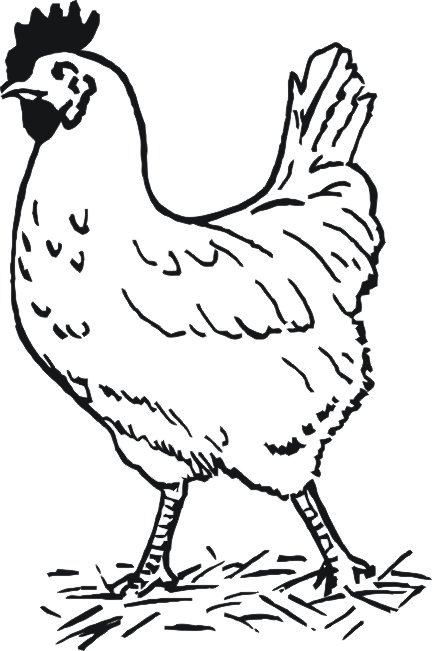 >>>  A KRMNÝCH SMĚSÍ   <<<v sobotu  11.7., 25.7., 8.8., 22.8.  2020stáří: 11 - 13 týdnů       cena: 140 - 150 Kč/kus (neúčtujeme dopravné)Hnědé – Moravia, Issabrown, Dominant, Tetra, Loman	Bílé – Dekalb white, LeghornČerné – Moravia BSL, Horal, Dominant		Žíhané – Dominant, Moravia, BouedVlašky – koroptví			Modré - DominantSussex – Isa-sussexDomousnice	(o.ú.)	8:30 hod.	Bezděčín	(u kaple)              12:25 hod.Řítonice	(aut.zast.)	8:40	Chrást	(obě aut.zast.)	12:35Skyšice	(aut.zast.)	8:45	Vinec	(aut.zast. střed)	12:45Dolní Bousov	(park. u kina)	8:50	Pískova Lhota	(o.ú.)	12:50Rohatsko	(aut.zast.)	9:00	Krnsko	(pod mostem)	13:00Bechov	(pož.zbroj.)	9:05	Niměřice	(aut.zast.)	13:15Obrubce	(obchod)	9:15	Doubravička	(aut.zast.)	13:25Obruby	(obchod)	9:25	Bezno	(kult.dům)	13:35Přepeře	(pož.zbroj.)   	9:30             	Sovínky	(aut.zast.)	13:45Martinovice	(aut.zast.)      	9:40	Malé Všelisy	(aut.zast.)	13:50Sukorady	(aut.zast.)        9:50	Velké Všelisy	(aut.zast.)             13:55Husí Lhota	(aut.zast.)	10:00	Zamachy	(aut.zast.)     	14:00Valy	(u kaple)	10:05	Nemyslovice	(aut.zast.)	14:10Dolní Stakory	(o.ú.)	10:15      	Jizerní Vtelno	(obchod)	14:30Horní Stakory	(aut.zast.)	10:20	Čejetice	(pomník)	14:50Plazy     	(o.ú.)	10:25	Dalovice	(škola)	14:55Židněves	(aut.zast.)	11:10	Podlázky	(aut.zast.)	15:00Březno	(hostinec)	11:20	Bukovno	(o.ú.)	15:10Řepov	(o.ú.)	11:30	Hrdlořezy	(hostinec)	15:25Kolomuty	(aut.zast.)	11:40	Debř           (aut.zast. u vlak.nádr.)	15:35Nepřevázka	(o.ú.)	12:00	      	            Strašnov 	(o.ú.)	12:10		           Kuřice prodávám již 27 let, a jsou pouze z českých veterinárně kontrolovaných chovů.Bližší informace na tel.č.: 774/932 904 - Miloslava Bromová, Seč 318.Prodejna : Vinice 62, u Čáslavi.    - Denně od 18 hodin - Kuřice je možné dovézt až k Vám domů!Webové stránky: www.kuricebromova.com